 
PZ REGIO TIELT 							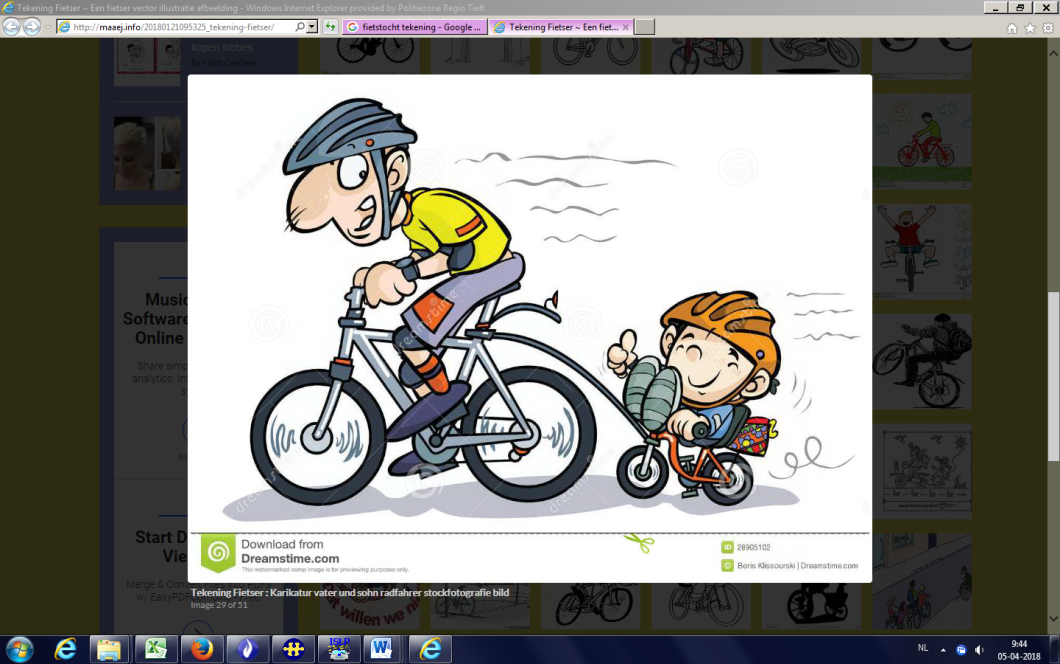 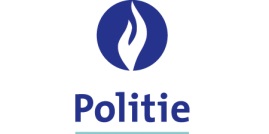 Beste fietsrecreanten, Hierbij nodigt de PolitieZone Regio Tielt u uit om deel te nemen aan “editie 2019” van hun RECREATIEVE FIETSTOCHT PZ REGIO TIELTDeze gaat door op woensdag 5 juni 2019 en start om 14u00. Het parcours bedraagt wederom zo’n 25 kilometer langs rustige wegen. Tijdens de rit wordt op tijd halt gehouden voor wat innerlijke versterking. De snelheid wordt bepaald door de minst vlugge deelnemer. De ganse tocht wordt begeleid door geüniformeerde politie die een veilig verloop van de tocht verzekert.    

Voor de start is er gratis koffie. Na de rit kan worden nagekaart met een natje en een droogje. Tevens worden er gratis frietjes ‘met toebehoren’ aangeboden. Plaats van inschrijving en vertrek is opnieuw het JOC, gelegen aan de Europahal, Generaal Maczekplein 5, 8700 Tielt. Er zijn kleedkamers en douches voorzien in de sporthal ‘de Ponte’, Sportlaan 3, 8700 Tielt (50m van de inschrijving ). Inschrijvingsprijs bedraagt 4 euro per persoon. U kan enkel de dag zelf, ter plaatse inschrijven. Voor meer inlichtingen kan men zich wenden tot Vanrenterghem Felke via het mailadres felke.vanrenterghem@police.belgium.eu.Met sportieve groeten,Het fietstochtteam – de WiLiTrap 